  ПОДВИГ НАРОДА 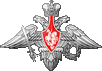 Залунин Иван НиколаевичГод рождения: 1924 
капитан 
в РККА с 1942 года 
место рождения: Казахская ССР, Кустанайская обл., Федоровский р-н, с. Тракт № записи: 1265826834

Перечень наград 

120/н23.04.1944Орден Отечественной войны II степени2123/н04.07.1944Орден Красного Знамени3105/н30.09.1944Орден Красной Звезды 433/н12.03.1945Орден Красной Звезды566/н14.05.1945Орден Александра НевскогоЛЮДИ И НАГРАЖДЕНИЯ ДОКУМЕНТЫ ГЕОГРАФИЯ ВОЙНЫ РЕЗУЛЬТАТЫ ПОИСКА ПРЕЖНЯЯ ВЕРСИЯ hide hide hide hide hide   ПОДВИГ НАРОДА ЛЮДИ И НАГРАЖДЕНИЯ ДОКУМЕНТЫ ГЕОГРАФИЯ ВОЙНЫ РЕЗУЛЬТАТЫ ПОИСКА ПРЕЖНЯЯ ВЕРСИЯ hide hide hide hide hide 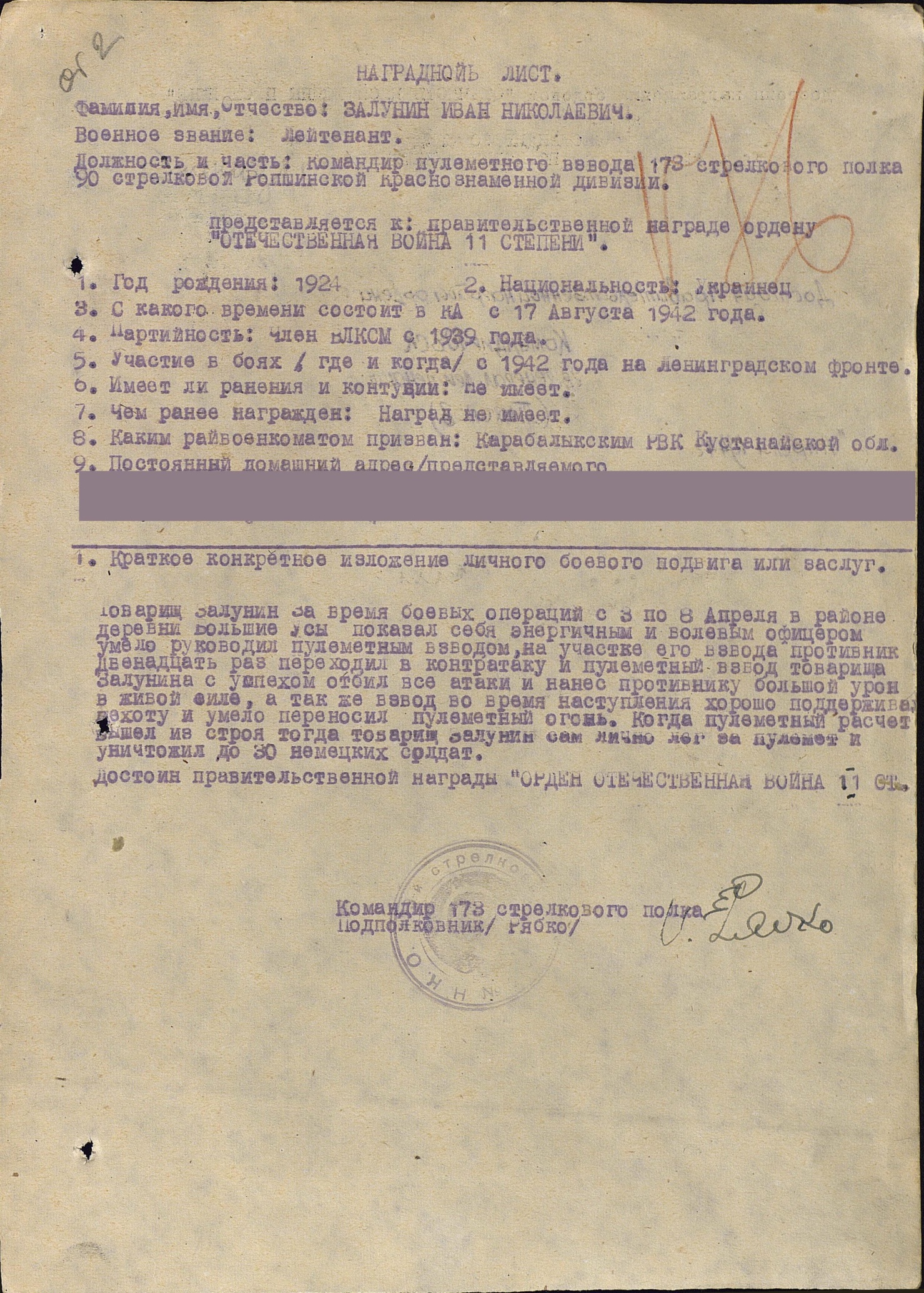 Залунин Иван Николаевич 1924г.р.Звание: лейтенант
в РККА с 1942 годаМесто призыва: Карабалыкский РВК, Казахская ССР, Кустанайская обл., Карабалыкский р-н № записи: 30590433Архивные документы о данном награждении:II. Учетная картотека- данные в учетной картотекеОрден Красного Знамени 

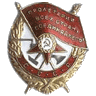 
Подвиг: 

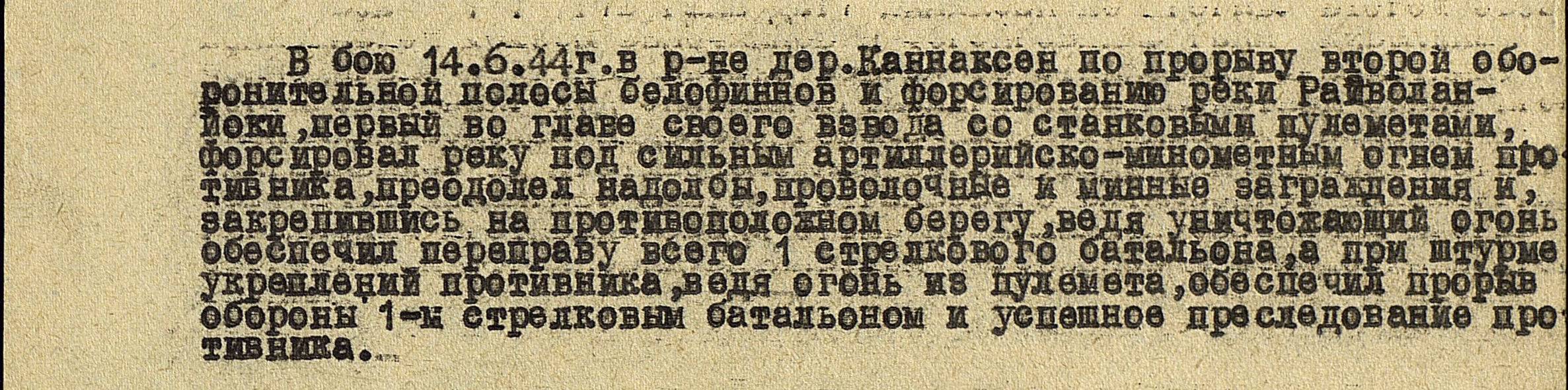 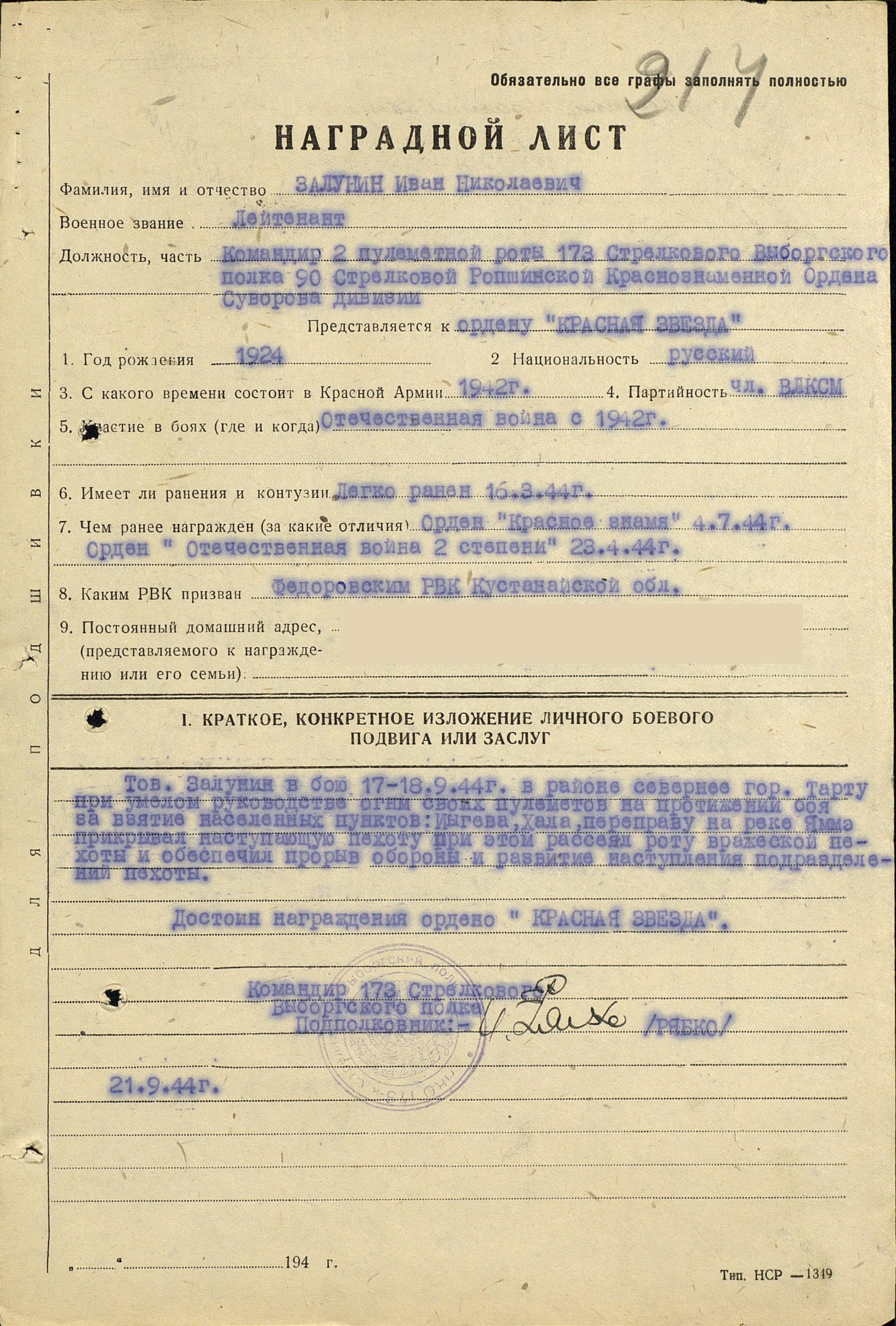 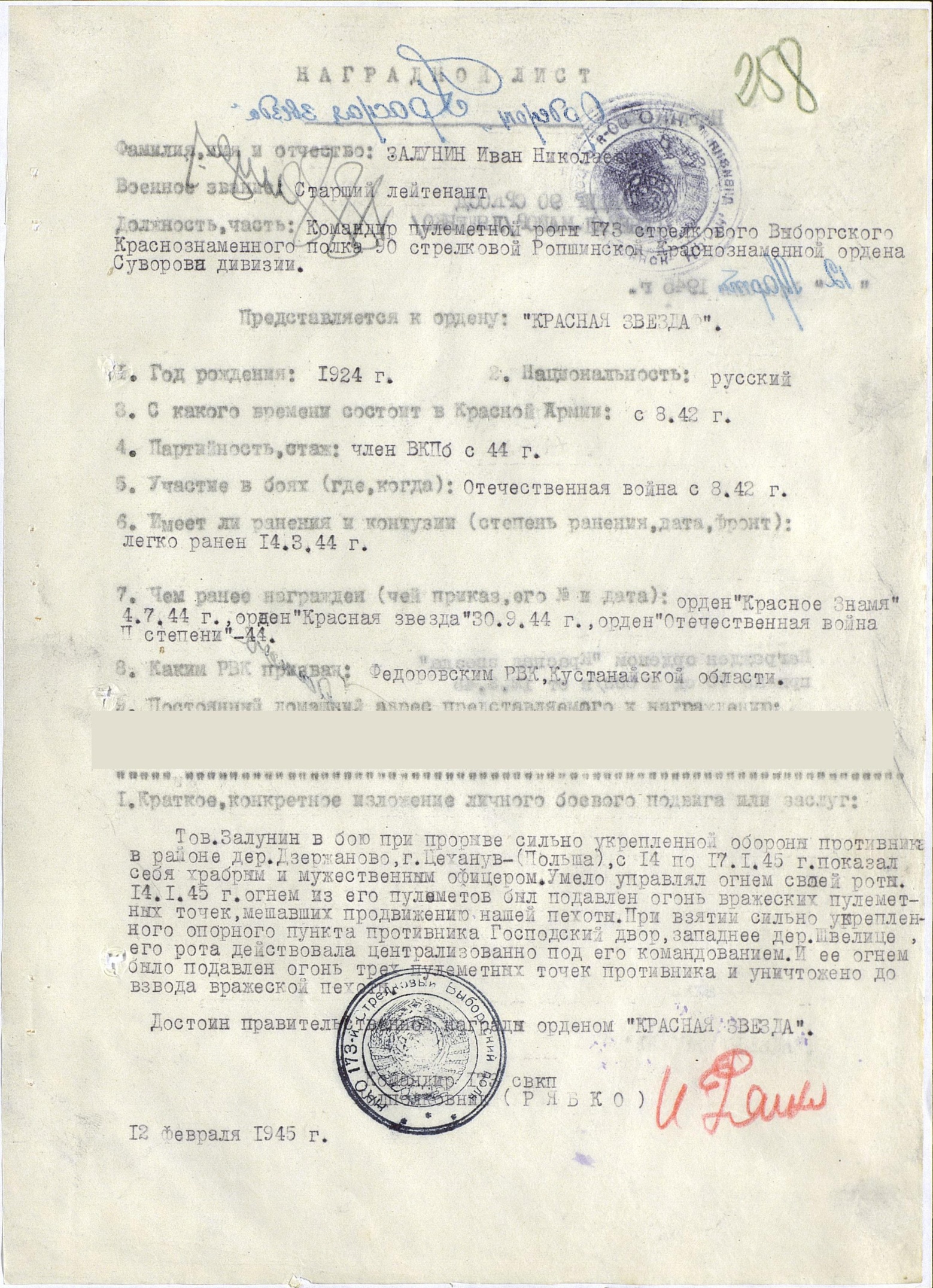 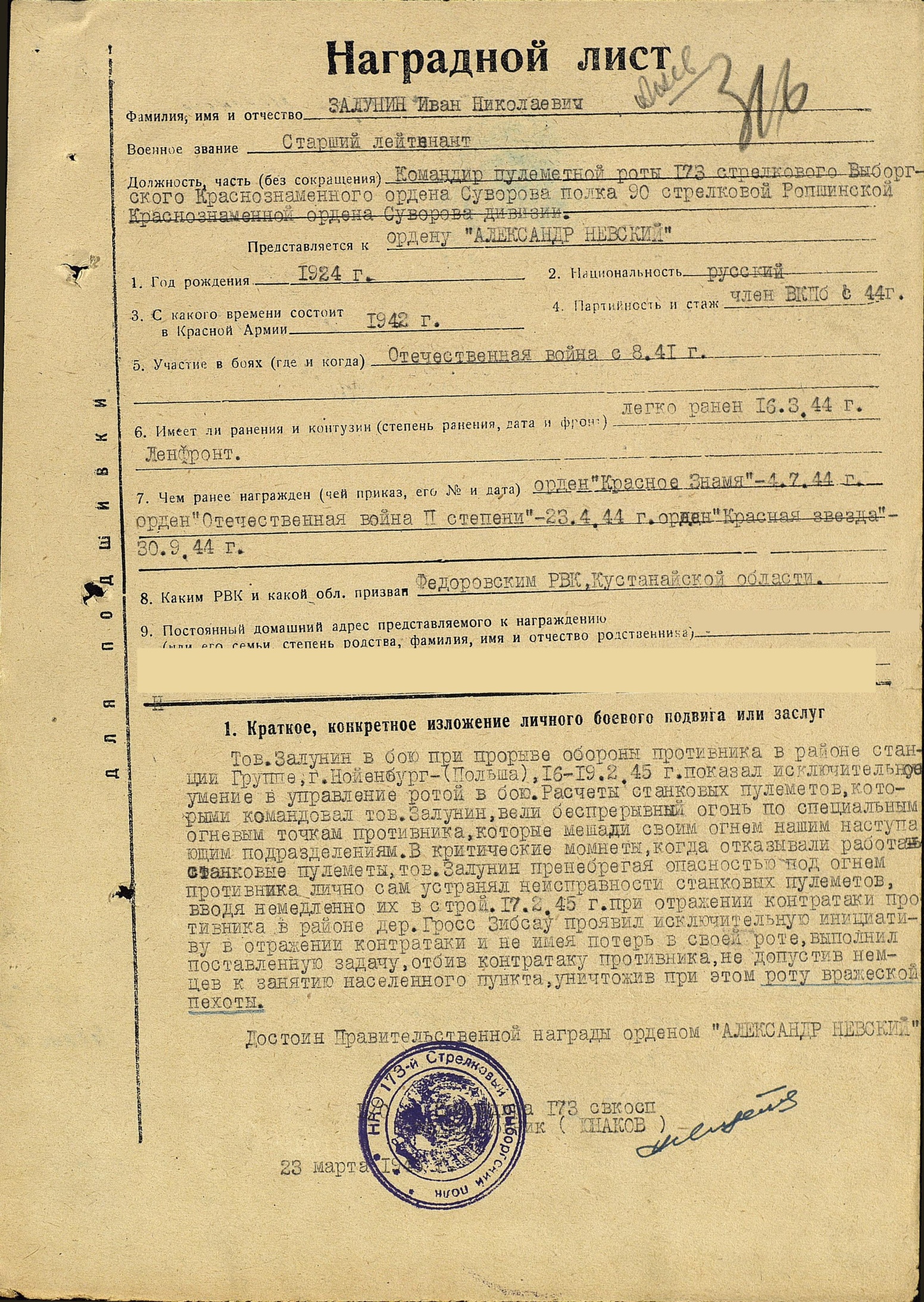 